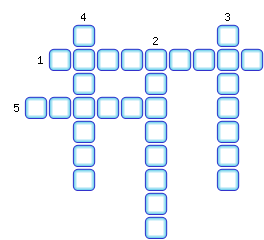 1. Учёный, давший название науке география.2. Что означает слово «география»?3. «Отец географии».4. В какие века география собирала сведения о вновь открытых землях.5. Они стоят перед наукой о Земле.ОТВЕТЫ:1. Эратосфен 
2. Описание 
3. Геродот 
4. Средние 
5. Задачи